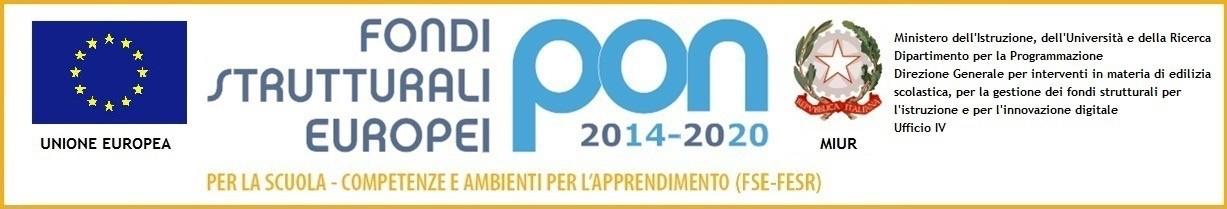 Ministero dell’Istruzione, dell’Università, della Ricerca Ufficio Scolastico Regionale per il Lazio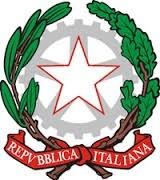 ISTITUTO COMPRENSIVO “CIVITELLA S. PAOLO”dei plessi scolastici dei Comuni diSant’Oreste - Civitella San Paolo Nazzano - Ponzano- Torrita Tiberina – FilaccianoAmbito Territoriale 12 della Provincia di RomaSede di Dirigenza e Segreteria : Via Umberto I, 15 – Civitella S. Paolo (RM) 0765335124 - 0765335080 fax:0765330010* rmic870006@istruzione.it PEC * rmic870006@pec.istruzione.it C.F. 97201060585 – Cod. Min. RMIC870006Piano Didattico PersonalizzatoClasse 	ª, Sez.  Grado di Scuola:PLESSO: 	Anno Scolastico 20 	/20 	PROFILOSINTESI DELLA DIAGNOSI  (DEL    /   / 	)Descrizione analitica o discorsivaUtilizzando prevalentemente espressioni affermative e cercando di acquisire elementi il più possibile oggettivi, descrivere: - gruppo-classe (interazione con e fra i coetanei): dinamiche comportamentali e affettivo-relazionali, reciproche influenze, - docenti della classe,(interazione con gli adulti): rapporto e riconoscimento del ruolo; dinamiche relazionali; azioni e/o reazioni; preferenze e simpatie; influenze, - ambiente (interazione e influenza): influenze dei fattori ambientali sul comportamento e sulle risposte dell’alunno alle sollecitazioni ricevute o omesse (dagli arredi alla disposizione degli stessi – barriere o facilitatori fisici; dalla presenza di distrattori o di strutture facilitanti).Descrizione analitica o discorsivaProfilo dell’alunno: capacità, interessi, stile di apprendimento, attitudini, criticità, comportamento, ecc.La descrizione rispecchia l’approccio multifattoriale ICF, con ricorso a frasi “descrittive”, in forma affermativa. Specificare ciò che favorisce e ciò che influisce negativamente il comportamento e/o gli apprendimenti.(Suggerimenti: autonomia, rispetto delle regole, accrescere fiducia in sé, strategie per lo svolgimento dei compiti)Interventi riabilitativi in orario extrascolastico (operatore di riferimento, tempi, modalità, metodologia di raccordo)Aggiungere e compilare un RIQUADRO per ogni DISCIPLINA per cui il team docenti ha optato delle modifiche (obiettivi, strategie, strumenti, metodologie, i contenuti, verifiche)Incoraggiare l’apprendimento collaborativo (“Imparare non è solo un processo individuale: la dimensione comunitaria dell’apprendimento svolge un ruolo significativo”);favorire le attività in piccolo gruppo e il tutoraggio;promuovere la consapevolezza del proprio modo di apprendere “al fine di imparare ad apprendere”;privilegiare l’apprendimento esperenziale  e laboratoriale	“per favorire l’operatività e allo stesso tempo il dialogo, la riflessione su quello che si fa”;sollecitare le conoscenze precedenti per introdurre nuovi argomenti e creare aspettative;sviluppare processi di autovalutazione e autocontrollo delle proprie strategie di apprendimento;individuare	mediatori	didattici  che facilitano l’apprendimento	(immagini, schemi, mappe …);Altro  	L’alunno usufruirà dei seguenti strumenti compensativi nelle aree disciplinari:tabelle, formulari, procedure specifiche … sintesi, schemi e mappe elaborati dai docenti;1calcolatrice o computer con foglio di calcolo e stampante;computer con video scrittura, correttore ortografico, stampante e scanner;risorse audio (cassette registrate, sintesi vocale, audiolibri, libri parlati, libri digitali..);software didattici free;tavola pitagorica;computer con sintetizzatore vocale;altro  	dispensare l’alunno solo se con nessuno strumento compensativo e con altre metodologie può raggiungere l’obiettivo prefissato.Nell’ambito delle varie discipline l’alunno viene dispensato:dalla presentazione contemporanea dei quattro caratteri (nelle prime fasi dell’apprendimento);dalla lettura ad alta voce;dal prendere appunti;dai tempi standard (dalla consegna delle prove scritte in tempi maggiori di quelli previstiper gli alunni senza DSA);dal copiare dalla lavagna;dalla dettatura di testi/o appunti;da un eccessivo carico di compiti;dallo studio mnemonico delle tabelline;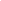 dallo studio della lingua straniera in forma scritta;altro  	1 Si ricorda che le strutture grafiche (tipo diagrammi e/o mappe) possono servire ai ragazzi con DSA per trasporre e organizzare le loro conoscenze.Si concordano:interrogazioni programmate;compensazione con prove orali di compiti scritti;uso di mediatori didattici durante le prove scritte e orali;valutazioni più attente ai contenuti che non alla forma;programmazione di tempi più lunghi per l’esecuzione di prove scritte;prove informatizzate;altro  	Si concordano:i compiti a casa (riduzione, distribuzione settimanale del carico di lavoro, modalità di presentazione …);le modalità di aiuto: chi, come, per quanto tempo, per quali attività/discipline segue il bambino nello studio;gli strumenti compensativi utilizzati a casa;le interrogazioni;altro  	…… Novembre 20.…COGNOME:NOME:LUOGO E DATA DI NASCITA:RESIDENZA:CONTATTI:Nome, cognome e telefono persona/e di riferimentoDOCENTEAREA DISCIPLINAREEVENTUALI ANNOTAZIONISPECIALISTATITOLOEVENTUALI ANNOTAZIONICOGNOME E NOMERUOLOEVENTUALI ANNOTAZIONICOGNOME E NOMERUOLOEVENTUALI ANNOTAZIONITEMPO SCUOLA DELLA CLASSE:TEMPO SCUOLA DELL’ALUNNO:EVENTUALI ANNOTAZIONI:DESCRIZIONE DEL PROFILO INIZIALE DELL’ALUNNOPrima parteOsservazioni generali (Es.: relazione con i coetanei e con gli adulti; linguaggio e comunicazione; area motorio-prassica; applicazione nelle attività; autonomia; apprendimenti; ecc.)Seconda parteAttività scolastica (Attenzione, concentrazione, memoria; strategie di cui si avvale; strumentalità di lettura, di scrittura, di calcolo; conoscenze e competenze in ambito antropologico, logico-matematico; inoltre: abilità di motricità fine e grossomotoria)Eventuali annotazioniRisorse scolastiche (risorse umane e risorse materiali)CHIQUANDOTIPO DI INTERVENTODOVE(Operatore)Dalle … alle …DescrizioneLuogoPROGETTUALITA’COMPETENZA TARGET:-TRAGUARDI- EVIDENZE OSSERVABILI--OBIETTIVI (abilità e conoscenze):---CONTENUTI:--METODOLOGIE:--TEMPI:----VERIFICHE:--VALUTAZIONE:FIRMA PER L’APPROVAZIONE DEL P.D.P. TEAM DOCENTETEAM DOCENTETEAM DOCENTETEAM DOCENTEN°COGNOME E NOMERUOLOFIRMA1234567891011TEAM DEGLI SPECIALISTI ESTERNITEAM DEGLI SPECIALISTI ESTERNITEAM DEGLI SPECIALISTI ESTERNITEAM DEGLI SPECIALISTI ESTERNI123GENITORI/TUTORIGENITORI/TUTORIGENITORI/TUTORIGENITORI/TUTORI12DIRIGENTE SCOLASTICODIRIGENTE SCOLASTICODIRIGENTE SCOLASTICODIRIGENTE SCOLASTICO1